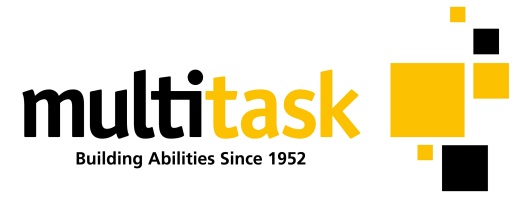 Position DescriptionPosition title:	      Rosters OfficerResponsible to:     Services Support Coordinator or nomineeVariation to Conditions of EmploymentThese conditions of employment, your duties and your location may be varied by Multitask during the term of your employment. The terms and conditions in this Position Description are to be read in conjunction with the general terms and conditions of employment which form part of your letter of offer.AgreementI hereby accept and agree to the duties in this Position Description. I understand that this Position Description is to be read in conjunction with the general terms and conditions of employment and I agree to abide by the terms and conditions stipulated therein.Name:				 Signature: 				   Date: 		(Please Print)Our VisionTo be a strong community business expanding opportunities for all.Our MissionTo provide opportunities for growth, development, support & security for people with disabilities and their communities.Our ValuesProfessionalism and Continuous ImprovementLearning and DevelopmentQuality and DedicationAccountability and TransparencyUnderstanding and CompassionCreativity and InnovationCommunity Participation and TeamworkPosition Purpose The role of the Rosters Officer is to be responsible on a day-to-day basis for the administration of the organisation roster.Inherent requirements and responsibilitiesPerformance Measures(What to do)Key Performance Indicators(How it may be demonstrated)RostersEstablish and maintain positive relationships with staff.Feedback from staff indicates the relationship is positive.RostersReceive and record all changes to rostered service delivery.All changes to rosters are recorded and acted upon.RostersPrepare rosters including changes to current roster.Rosters are prepared in a timely manner.RostersFill vacant shifts as required and provide appropriate notification.Shifts are filled where possible and notification is made.RostersProvide support to Team Coordinators with the On Call function and ensure information is accurateOn Call’s records are current and support is provided to Team Coordinators.RostersTake part in On Call duty on a rotating basis outside office hours.On Call service is provided to staff.AdministrationCommunicate with staff as necessary to ensure efficient deployment of staff and service delivery. Feedback from Team Coordinators and On Call staff indicates the service is efficient.AdministrationMaintain accurate records of all communication with staff.Records are accurately maintained.AdministrationMaintain correct database information, making adjustments in Carelink system as notified of changes for staff.Carelink and any database records are accurate and up to date.ReportingIdentify permanent shift vacancies and communicate these to relevant Coordinators.Shift vacancies are notified.ReportingIdentify workforce issues and make referral to relevant internal supports and services.Any workforce issues are referred to the relevant person.ReportingDevelop and provide reports.Reports are provided on request in timely manner.Reception supportAttend to front counter enquiries in an efficient and polite manner.All visitors are made comfortable and announced with any delay of over 5 minutes notified to them. Reception supportMaintain security of the building.All visitors have signed in and out of the visitors book. Reception supportAnswer and manage switchboard calls in an efficient and polite manner. Feedback indicates that all calls are greeted and communicated to with politeness and a helpful attitude at all times. All calls are answered within 10 seconds and transferred to the correct person.Accurate detailed messages are taken when extensions are busy and passed via e-mail to the correct person.Reception supportProcess customer enquiries and orders for Business Services Enquiries are passed on to the appropriate person with detailed accurate information.Reception supportManage the daily collection, processing and registering of all faxes and mail in a timely manner.Mail is sent out on time and accurate records are available.Reception supportEnsure reception is always tidy and adequately maintained.Reception and meeting rooms are clean and tidy at all times. Be compliant with Work Health and Safety (WH&S) and be responsible for ensuring standards are maintained. Demonstrate knowledge and understanding of WHS requirements. Documentation is produced in a timely manner, e.g. incident report forms, hazard notification form.Be compliant with Work Health and Safety (WH&S) and be responsible for ensuring standards are maintained. Take all reasonable action to protect Multitask assets from damage and or loss.Compliance policy, procedures and safe working practices are adhered to.Continuous improvementUse various tools to improve performance, ability and skill base to support growth and development with individuals and team work.There is active participation in the supervision.Continuous improvementTake opportunities to increase skills through identifying relevant training and study opportunities that will contribute to improved organisational outcomes.There is active participation in relevant meetings, training activities etc. evidenced by calendar use.Continuous improvementTake opportunities to increase skills through identifying relevant training and study opportunities that will contribute to improved organisational outcomes.Relevant training is identified in supervision documentation and evidence it has been followed through.Continuous improvementDemonstrate commitment to change management processes.Organisational changes and sustainable environmental practice is supported.Continuous improvementIdentify and develop project opportunities to address service gaps, implement project work and report on findings and recommendations.There is evidence through supervision and meetings that gaps are identified and projects developed and undertaken to enhance service delivery.Be compliant with codes, guidelines, policies, procedures & Disability Service Standards Demonstrate knowledge and understanding of codes, guidelines, policies and procedures and Services Standards as amended from time to time.Codes, guidelines, policies, procedures and Service Standards are adhered to at all times.Comply with Equal Opportunity and relevant legislation and support diversity.Support a work environment that is free from discrimination, harassment, bullying and refrain from engagement in any activities that may be offensive, humiliating, uncomfortable for; or derogatory towards; participants, other staff or the community. Model appropriate standards of professional conduct at all times.Interactions with participants, colleagues and stakeholders are undertaken in a courteous and sensitive manner. Cultural and linguistic diversity is taken into consideration.Comply with Equal Opportunity and relevant legislation and support diversity.Support a work environment that is free from discrimination, harassment, bullying and refrain from engagement in any activities that may be offensive, humiliating, uncomfortable for; or derogatory towards; participants, other staff or the community. Model appropriate standards of professional conduct at all times.There is positive feedback from others regarding your interactions.Other duties related to the role as requested by the Rosters and Return to Work Coordinator or Nominee.Other duties related to the role as requested by the Rosters and Return to Work Coordinator or Nominee.Other duties related to the role as requested by the Rosters and Return to Work Coordinator or Nominee.Essential CriteriaQualifications• Tertiary qualifications or equivalent experience in business administration or similar discipline.Professional skills and experienceFamiliarity in the use of electronic information management and rostering systems e.g. Excel, Carelink+.Commitment to ensuring rostering does not conflict with statutory employee conditionsThorough understanding and commitment to WHS Act and EEO principles.Computer literate: able to use MS Word, Outlook & be comfortable with data entry Strong attention to detail and capacity to follow up issuesInterpersonal skills and experienceStrong communication skills and demonstrated flexibility in methods of communication. Ability to negotiate and gain cooperation from staff from a diverse range of age groups, cultures and backgroundsDemonstrated ability to problem solve and use initiative.Capacity to prioritise workloads effectively and follow proceduresA reasonable level of health and resilience to fulfil the demands of the role. 